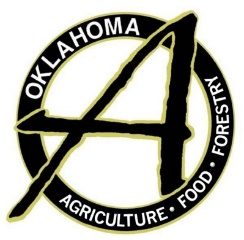 Oklahoma Department of Agriculture, Food, & ForestryH.R. 133 Stimulus FundingSpecialty Crop Grant Program ApplicationProposals must be typed, single spaced in 12 pt font. Application packets should not exceed 15 pages in length. This does NOT include the Grant Application Cover sheet or signature page. Research proposals will not be eligible for H.R. 133 funding.An electronic version of the application must be emailed as a Word document to
the email address listed in the contact information. Minimum of three (3) letters of support must accompany each application. Letters will not count against maximum page length.Each page must be numberedSubmission of Application An electronic grant application must be emailed to jason.harvey@ag.ok.gov before
5 pm Friday September 24, 2021.  Applications must be received by the grant deadline.  Applications that do not adhere to this deadline will not be accepted. Contact Information Jason HarveyProject CoordinatorOklahoma Dept. of Ag, Food, & ForestryOffice: (405) 606-1477 Email: jason.harvey@ag.ok.gov GENERAL INSTRUCTIONS    Application form must be completed in its entirety and required documentation attached.    Incomplete applications will not be reviewed.    The project profile should include the project details and necessary information to fulfill the goals and objectives of the project. Please delete guidance items from the finished project profile. Submit only your information and answers to these questions under each heading.APPLICANT INFORMATION1.	Name of Applicant 2.	Mailing Address 3.	City/Zip 4.	Federal Tax ID Number5.	DUNS Number	PRIMARY GRANT CONTACT INFORMATION1.	Full Name 	2.	Mailing Address 	3.	City/Zip 	4. 	Phone								Fax # 5.	E-Mail Address						PROJECT INFORMATION1.	Project Name/Title (15 word limit) 2.	Project Start Date 	Project End Date 3.	Overall Funding Request   $4.	Area of Focus  Food Safety  Nutrition Education   Plant Pest and Disease Control  Other (list)  Education / Outreach  Promotion / Marketing  Crop Research  Increased consumptionList Specialty Crop(s) Benefiting From This Project: Does this project directly benefit socially disadvantaged farmers?  	 YES	 NODoes this project directly benefit beginning farmers?      	 YES	 NOPROJECT TITLEProvide a descriptive project title in 15 words or less in the space below.DURATION OF PROJECTStart Date:		End Date:	PROJECT SUMMARYInclude a project summary of 250 words or less suitable for dissemination to the public. A Project Summary provides a very brief (one paragraph) description of your project. A Project Summary includes:The name of the applicant organization that if awarded a grant will establish an agreement or contractual relationship with the Oklahoma Department of Agriculture, Food & Forestry to lead and execute the project,A concise outline of the project’s outcome(s), andA description of the general tasks to be completed during the project period to fulfill this goal.PROJECT PURPOSE (This section will need to be the “nuts & bolts” of your proposal where you give the majority of information describing the problem or need and project itself) Provide the Specific Issue, Problem or Need that the Project will AddressProvide a Listing of the Objectives that this Project Hopes to AchieveAdd more objectives by copying and pasting the existing listing or delete objectives that aren’t necessary.Objective 1Objective 2 Objective 3Objective 4Project BeneficiariesEstimate the number of project beneficiaries:	Does this project directly benefit socially disadvantaged farmers as defined in the RFA?	Yes		No	Does this project directly benefit beginning farmers as defined in the RFA?		Yes		No	Statement of Solely Enhancing Specialty CropsContinuation Project Information If your project is continuing the efforts of a previously funded SCBGP project, address the following:Describe how this Project will differ from and build on the previous effortsProvide a summary (3 to 5 sentences) of the outcomes of the previous effortsProvide lessons learned on potential project improvementsWhat was previously learned from implementing this project, including potential improvements?How are the lessons learned and improvements being incorporated into the project to make the ongoing project more effective and successful at meeting goals and outcomes?Describe the likelihood of the project becoming self-sustaining and not indefinitely dependent on grant fundsOther Support from Federal or State Grant ProgramsThe SCBGP will not fund duplicative projects. Did you submit this project to a Federal or State grant program other than the SCBGP for funding and/or is a Federal or State grant program other than the SCBGP funding the project currently?Yes		No	If your project is receiving or will potentially receive funds from another Federal or State grant program:Identify the Federal or State grant program(s).Describe how the SCBGP project differs from or supplements the other grant program(s) efforts.EXTERNAL PROJECT SUPPORTDescribe the specialty crop stakeholders who support this project and why (other than the applicant and organizations involved in the project).EXPECTED MEASURABLE OUTCOMESSelect the Appropriate Outcome(s) and Indicator(s)/Sub-Indicator(s)You must choose at least one of the eight outcomes listed in the SCBGP Performance Measures, which were approved by the Office of Management and Budget (OMB) to evaluate the performance of the SCBGP on a national level.Outcome Measure(s)Select the outcome measure(s) that are applicable for this project from the listing below.	Outcome 1: Enhance the competitiveness of specialty crops through increased sales (required for marketing projects)	Outcome 2: Enhance the competitiveness of specialty crops through increased consumption	Outcome 3: Enhance the competitiveness of specialty crops through increased access	Outcome 4: Enhance the competitiveness of specialty crops though greater capacity of sustainable practices of specialty crop production resulting in increased yield, reduced inputs, increased efficiency, increased economic return, and/or conservation of resources	Outcome 5: Enhance the competitiveness of specialty crops through more sustainable, diverse, and resilient specialty crop systems	Outcome 6: Enhance the competitiveness of specialty crops through increasing the number of viable technologies to improve food safety	Outcome 7: Enhance the competitiveness of specialty crops through increased understanding of the ecology of threats to food safety from microbial and chemical sources	Outcome 8: Enhance the competitiveness of specialty crops through enhancing or improving the economy as a result of specialty crop developmentOutcome Indicator(s)Provide at least one indicator listed in the SCBGP Performance Measures and the related quantifiable result.  If your project does not fit into the examples provided, then create your own in the misc. section below.  If you have multiple outcomes and/or indicators, repeat this for each outcome/indicator.Miscellaneous Outcome MeasureIn the unlikely event that the outcomes and indicators above the selected outcomes are not relevant to your project, you must develop a project-specific outcome(s) and indicator(s) which will be subject to approval by AMS.Data Collection to Report on Outcomes and IndicatorsExplain how you will collect the required data to report on the outcome and indicator in the space below.BUDGET (Required table format)BUDGET NARRATIVE - All expenses described in this Budget Narrative must be associated with expenses that will be covered by the grant.PersonnelList the organization’s employees whose time and effort can be specifically identified and easily and accurately traced to project activities that solely enhance the competitiveness of specialty cropsPersonnel JustificationFor each individual listed in the above table, describe the activities to be completed by name/title including approximately when activities will occur. Add more personnel by copying and pasting the existing listing or deleting personnel that aren’t necessary.Personnel 1: Personnel 2: Personnel 3: Add other Personnel as necessaryFringe BenefitsProvide the fringe benefit rates for each of the project’s salaried employees described in the Personnel section that will be paid with SCBGP funds.TravelExplain the purpose for each Trip Request. Please note that travel costs are limited to those allowed by formal organizational policy; in the case of air travel, project participants must use the lowest reasonable commercial airfares. For recipient organizations that have no formal travel policy and for-profit recipients, allowable travel costs may not exceed those established by the Federal Travel Regulation, issued by GSA, including the maximum per diem and subsistence rates prescribed in those regulations. This information is available at http://www.gsa.gov. Travel JustificationFor each trip listed in the above table describe the purpose of this trip and how it will achieve the objectives and outcomes of the project. Be sure to include approximately when the trip will occur.  Add more trips by copying and pasting the existing listing or delete trips that aren’t necessary.Trip 1 (Approximate Date of Travel MM/YYYY):Trip 2(Approximate Date of Travel MM/YYYY):Trip 3(Approximate Date of Travel MM/YYYY):Add other Trips as necessaryConforming with Your Travel PolicyEquipmentDescribe any special purpose equipment to be purchased or rented under the grant. ‘‘Special purpose equipment’’ is tangible, nonexpendable, personal property having a useful life of more than one year and an acquisition cost that equals or exceeds $5,000 per unit and is used only for research, medical, scientific, or other technical activities. Rental of "general purpose equipment’’ must also be described in this section. Purchase of general purpose equipment is not allowable under this grant. Equipment JustificationFor each Equipment item listed in the above table describe how this equipment will be used to achieve the objectives and outcomes of the project. Add more equipment by copying and pasting the existing listing or delete equipment that isn’t necessary.Equipment 1: Equipment 2: Equipment 3: Add other Equipment as necessarySuppliesList the materials, supplies, and fabricated parts costing less than $5,000 per unit and describe how they will support the purpose and goal of the proposal and solely enhance the competitiveness of specialty crops. Supplies JustificationDescribe the purpose of each supply listed in the table above purchased and how it is necessary for the completion of the project’s objective(s) and outcome(s).Contractual/ConsultantContractual/consultant costs are the expenses associated with purchasing goods and/or procuring services performed by an individual or organization other than the applicant in the form of a procurement relationship. If there is more than one contractor or consultant, each must be described separately. (Repeat this section for each contract/consultant.)Itemized Contractor(s) / Consultant(s)Provide an itemized budget (personnel, fringe, travel, equipment, supplies, other, etc.) with appropriate justification. If indirect costs are/will be included in the contract, include the indirect cost rate used. Please note that any statutory limitations on indirect costs also apply to contractors and consultants.Contractual JustificationDescribe the project activities each contractor or consultant will accomplish to meet the objectives and outcomes of the project. Include timelines for each activity. If contractor employee and consultant hourly rates of pay exceed the salary of a GS-15 step 10 Federal employee in your area (for more information please go to https://www.opm.gov/), provide a justification for the expenses. This limit does not include fringe benefits, travel, indirect costs, or other expenses.Contractor/Consultant 1:Contractor/Consultant 2:Contractor/Consultant 3:Add other Contractors/Consultants as necessaryConforming With Your Procurement StandardsOtherInclude any expenses not covered in any of the previous budget categories. Be sure to break down costs into cost/unit. Expenses in this section include, but are not limited to, meetings and conferences, communications, rental expenses, advertisements, publication costs, and data collection.If you budget meal costs for reasons other than meals associated with travel per diem, provide an adequate justification to support that these costs are not entertainment costs.Other JustificationDescribe the purpose of each item listed in the table above purchased and how it is necessary for the completion of the project’s objective(s) and outcome(s).Program IncomeProgram income is gross income—earned by a recipient or subrecipient under a grant—directly generated by the grant-supported activity, or earned only because of the grant agreement during the grant period of performance. Program income includes, but is not limited to, income from fees for services performed; the sale of commodities or items fabricated under an award (this includes items sold at cost if the cost of producing the item was funded in whole or partially with grant funds); registration fees for conferences, etc.I certify that the information provided is true and correct to the best of my knowledge.  If approved for the specialty crop grant, I agree that the organization will assume sole responsibility of any and all debts or liabilities that may be incurred from this project; and will provide the required documentation to the Oklahoma Department of Agriculture, Food, & Forestry upon request.  I understand that if this proposal is funded, I will be required to sign a grant agreement and other necessary documentation containing terms and conditions upon which funds will be released. Name of projectSignature							Title						DateBy checking the box to the right, I confirm that this project solely enhances the competitiveness of specialty crops in accordance with and defined by 7 U.S.C. 1621. Further information regarding the definition of a specialty crop can be found at www.ams.usda.gov/services/grants/scbgp.Budget for Project (Title)Budget for Project (Title)Budget for Project (Title)Budget for Project (Title)Budget for Project (Title)CategorySCBGP FundsCash MatchIn-Kind MatchTotalYear 1 budgetYear 1 budgetYear 1 budgetYear 1 budgetYear 1 budgetPersonnelFringe BenefitsTravelEquipmentSuppliesContractualOtherIndirect CostsTotalYear 2 budgetYear 2 budgetYear 2 budgetYear 2 budgetYear 2 budgetPersonnelFringe BenefitsTravelEquipmentSuppliesContractualOtherIndirect CostsTotalTotal for 2 yearsTotal for 2 yearsTotal for 2 yearsTotal for 2 yearsTotal for 2 yearsPersonnelFringe BenefitsTravelEquipmentSuppliesContractualOtherIndirect CostsTotalName/TitleLevel of Effort (# of hours OR % FTE)Funds RequestedPersonnel SubtotalName/TitleFringe Benefit RateFunds RequestedFringe SubtotalTrip DestinationType of Expense (airfare, car rental, hotel, meals, mileage, etc.)Unit of Measure (days, nights, miles)# of UnitsCost per Unit# of Travelers Claiming the ExpenseFunds RequestedTravel SubtotalBy checking the box to the right, I confirm that my organization’s established travel policies will be adhered to when completing the above-mentioned trips in accordance with 2 CFR 200.474 or 48 CFR subpart 31.2 as applicable.Item DescriptionRental or PurchaseAcquire When?Funds RequestedEquipment SubtotalItem DescriptionPer-Unit Cost# of Units/Pieces PurchasedAcquire When?Funds RequestedSupplies SubtotalName/OrganizationHourly Rate/Flat RateFunds RequestedContractual/Consultant SubtotalBy checking the box to the right, I confirm that my organization followed the same policies and procedures used for procurements from non-federal sources, which reflect applicable State and local laws and regulations and conform to the Federal laws and standards identified in 2 CFR Part 200.317 through.326, as applicable. If the contractor(s)/consultant(s) are not already selected, my organization will follow the same requirements.Item DescriptionPer-Unit CostNumber of UnitsAcquire When?Funds RequestedOther SubtotalSource/Nature of Program IncomeDescription of how you will reinvest the program income into the project to solely enhance the competitiveness of specialty cropsEstimated IncomeProgram Income Total